Person with cancer—histopathological grade, code NExported from METEOR(AIHW's Metadata Online Registry)© Australian Institute of Health and Welfare 2024This product, excluding the AIHW logo, Commonwealth Coat of Arms and any material owned by a third party or protected by a trademark, has been released under a Creative Commons BY 4.0 (CC BY 4.0) licence. Excluded material owned by third parties may include, for example, design and layout, images obtained under licence from third parties and signatures. We have made all reasonable efforts to identify and label material owned by third parties.You may distribute, remix and build on this website’s material but must attribute the AIHW as the copyright holder, in line with our attribution policy. The full terms and conditions of this licence are available at https://creativecommons.org/licenses/by/4.0/.Enquiries relating to copyright should be addressed to info@aihw.gov.au.Enquiries or comments on the METEOR metadata or download should be directed to the METEOR team at meteor@aihw.gov.au.Person with cancer—histopathological grade, code NIdentifying and definitional attributesIdentifying and definitional attributesMetadata item type:Data ElementShort name:Histopathological gradeMETEOR identifier:288663Registration status:Health!, Superseded 06/03/2009Definition:The histopathological grade, differentiation or phenotype describes how little the tumour resembles the normal tissue from which it arose, as represented by a code.Data Element Concept:Person with cancer—histopathological gradeValue Domain:Histopathological grade code NValue domain attributesValue domain attributesValue domain attributesRepresentational attributesRepresentational attributesRepresentational attributesRepresentation class:CodeCodeData type:NumberNumberFormat:NNMaximum character length:11ValueMeaningPermissible values:1Grade 1: Well differentiated, differentiated, NOS2Grade 2: Moderately differentiated, moderately well differentiated, intermediate differentiation3Grade 3: Poorly differentiated4Grade 4: Undifferentiated, anaplastic5T-cell: T-cell6B-cell: B-cell, Pre-B, B-Precursor7Null-cell: Null cell, Non T- non B8NK: Natural killer cellSupplementary values:9
 Grade/differentiation unknown: Grade/cell type not determined, not stated or not applicable
 Data element attributes Data element attributes Collection and usage attributesCollection and usage attributesGuide for use:Only one code can be recorded.Source and reference attributesSource and reference attributesOrigin:World Health OrganisationCommission on Cancer American College of SurgeonsReference documents:World Health Organisation International Classification of Diseases Oncology, Third edition (ICD-O-3) (2000)Commission on Cancer, Standards of the Commission on Cancer Registry Operations and Data Standards (ROADS) Volume II (1998)Relational attributesRelational attributesRelated metadata references:Has been superseded by Person with cancer—histopathological grade, code NHealth!, Superseded 07/12/2011
Is re-engineered from  Histopathological grade, version 1, DE, NHDD, NHIMG, Superseded 01/03/2005.pdf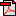  (14.9 KB)No registration statusImplementation in Data Set Specifications:Cancer (clinical) DSSHealth!, Superseded 07/12/2005
Cancer (clinical) DSSHealth!, Superseded 06/03/2009